浦发银行-同济MEM精英贷方案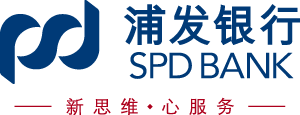 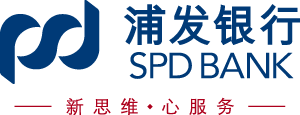 一、产品亮点纯信用贷款：零首付，零抵押，零担保 贷款对象：同济MEM新生、在读学员、已毕业校友（异地、全日制学员符合要求也能办理）贷款额度：全额学费（最高50万）超长期限，超低月供，轻松还款：手续简便：最少仅需提供3份申请材料，且免配偶材料非受托支付：学费放款至个人浦发借记卡或直销银行账户二、服务特色服务高效：可预约上门办理升级套餐：可配套特批办理浦发美国运通白金信用卡，权益超高端审批放款快速：原则上3-5个工作日完成审批放款三、贷款演示以学费10万为例，一年一贷，先息后本还款：精英贷一年期利率仅5.655%（相当于信用卡分期一次性手续费3.02%），且无其他费用四、办理材料受雇精英学员①有效身份证（正反面）②录取通知书或学生证或毕业证③收入证明④近6个月代发流水或公积金缴金记录或税单（税后月均收入高于8000元）注：机关事业单位、世界500强、金融机构、央企国企的正式员工，材料③④可任选一类提供⑤本人或配偶名下上海房产证（视情况可免提供）⑥浦发银行借记卡（或在线开立直销银行电子账户）自雇精英学员可提供金融资产（房产、汽车、理财产品等）办理，需配偶签字和材料五、联系方式浦发银行闵行支行地址：闵行区莘松路159号电话：52218221 / 13621752263联系人：陶 亮欢迎扫一扫，添加微信咨询。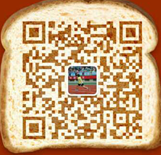 贷款期限一年二年-五年贷款利率5.655%6.175%还款方式按月付息，到期一次还本按月付息+每月还贷款本金的0.7%，最后一月还剩余本金贷款金额第1-11月按月付息第12月还本付息100,000471.25100,471.25